	Starý Smokovec, 7.12.2017		VÝZVA NA PREDLOŽENIE PONUKY(zadávanie zákazky s nízkou hodnotou podľa ustanovenia §117 zákona č. 343/2015 Z. z. o verejnom obstarávaní a o zmene a doplnení niektorých zákonov v znení neskorších predpisov).1. 	Identifikácia verejného obstarávateľa	Názov organizácie:		Športový klub polície Vysoké Tatry	Sídlo organizácie:		Starý Smokovec 1, 062 01 Vysoké Tatry	IČO:	       50015371		       Meno priezvisko: Mgr. Pavol Mlynár 0911 293258, 0908 947223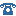  Fax: 052 4492205				 e-mail: mlynar@scpolicie.sk          2.      Predmet zákazky3.     Iné požiadavky          Športový klub polície Vysoké Tatry nie je platcom DPH. Konečná cena bude obsahovať           všetky náklady spojene s dodaním na miesto určenia.4.	Predpokladaná hodnota zákazky bez DPH   		Do 4000,- €5.      Návrh kritérií hodnotenia	Jediným kritériom na vyhodnotenie ponúk  je najnižšia cena na predmet zákazky.6. 	Podmienky účasti	V prípade nedodržania podmienok uvedených v bode 2 a 3 bude ponuka vylúčená z vyhodnotenia cenového prieskumu.7.	Lehota na predkladanie ponúk 	Do 13.12.20178.	Miesto predkladania ponúk           Športový klub polície Vysoké Tatry, 062 01 Vysoké Tatry, Starý Smokovec 1,           e- mailom: mlynar@scpolicie.sk, fax: 052 4492205 s označením obchodného názvu uchádzača.9.      Termín plnenia, miesto plnenia          Do 22.12.2017, Športový klub polície Vysoké Tatry, 062 01 Vysoké Tatry, Starý Smokovec 1         e-mail:mlynar@scpolicie.sk, tel.: 0911 293258, 0908 947223, fax: 052 449220510.    Podmienky financovania a platového dojednania         Predmet zákazky bude financovaný z rozpočtových prostriedkov verejného obstarávateľa.         Verejný obstarávateľ na predmet zákazky neposkytuje preddavok ani zálohovú platbu. Vlastná         platba sa bude realizovať formou bezhotovostného platobného styku na základe predloženej         faktúry, dodanej do 22.12.201. Splatnosť faktúry bude do 29.12.2017.P. č. Druh: tovaru/ služby/prácePredpokladaný  počet ks(rozsah služby, práce)Cena za jednotkubez DPH€Cena spolu za predpokladaný počet ks/ rozsahbez DPH€1.Oblečenie  SWIX alebo im podobný  ekvivalent:a/ 16231Mikina pánska, Starlit Polo, štrukturovaný flis 220 gr./ m2, rukavy s otvormi na palce, vrecko na zips, veľkosť: M- 4ks,L- 5ks, XL- 4ks, XXL- 1ks.b/ 16236 Mikina dámska, Starlit Polo ,štrukturovaný flis 220 gr./ m2, rukavy s otvormi na palce, vrecko na zips, veľkosť: S- 2ks.c/ 40421 Tričko pánske  Race X, dl. rukáv, zips stojaček,superelasticke do 4 smerov, úprava proti zápachu, veľkosti: M- 5ks, L- 5ks, XL- 3ks, XXL- 2ks.d/ 40426 Tričko dámske Race X, dl. rukáv, zips stojaček,superelastické do 4 smerov, úprava proti zápachu,  veľkosť: S- 3kse/ Súprava pre beh na lyžiach – športová vetrovka a nohavice, Mission X, 90% Polyester, 10% Polyuretan,  pánska, bledo – modrá,     veľkosti: M- 4ks, L- 5ks, XL- 2ks, XXL- 2ks.f/ Súprava pre beh na lyžiach – športová vetrovka a nohavice, Mission X, 90% Polyester, 10% Polyuretan dámska, bledo – modrá,     veľkosti: S – 2ks.g/ 90713,čiapka uni.,Roubaix, 85% polyester, 15% elastan, farba: čierna s logom ŠKP VT. veľkosti: 56- 2ks, 58- 2ks.h/ Lyžiarska bežecká kombinéza,Nordic X Net, 82% Polyester, 18% Elastan,  farba maskačovo    modrá s logom ŠKP V.T., delená, veľkosti: XL- 2ks           55 ks 2.Cena celkom bez DPH v Є Cena celkom bez DPH v Є Cena celkom bez DPH v Є 3.Výška DPH vyjadrená v  Є Výška DPH vyjadrená v  Є Výška DPH vyjadrená v  Є 4.Cena celkom s DPH v ЄCena celkom s DPH v ЄCena celkom s DPH v Є